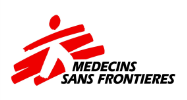 14/34 avenue Jean Jaurès								Paris, le 17 février 2022,75019 PARISMédecins Sans Frontières, association médicale humanitaire internationale créée en 1971, apporte une assistance médicale à des populations dont la vie est menacée: principalement en cas de conflits armés, mais aussi d’épidémies, de pandémies, de catastrophes naturelles ou encore d’exclusion des soins. La section française est présente dans une trentaine de pays.Nous recherchons des: En mission avec MSF, les kinésithérapeutes sont amenés à organiser les soins et leur suivi, dans le service interne et/ou externe d'un hôpital ou des dispensaires.MissionDéfinir, mettre en œuvre, coordonner et contrôler toutes les activités de la mission ayant un rapport avec la rééducation physique et l’intégration du département de kinésithérapie dans le projet et dans les objectifs plus larges de la mission, ceci conformément aux protocoles, normes et procédures MSF et de manière à assurer la qualité des soins donnés aux patients. Responsabilités principalesParticiper à l'organisation et au planning des activités de kinésithérapie de l'hôpital ou du dispensaire.Superviser les activités des kinésithérapeutes et des techniciens en réadaptation locaux avec les différents services de l'hôpital ou du dispensaire et s'assurer de la conformité des bonnes pratiques en kinésithérapie.S'assurer du respect des protocoles MSF.S'assurer du suivi administratif de son service (dossiers des patients, statistiques, etc.).Veiller à l'entretien et à la bonne utilisation du matériel, s'assurer de la bonne gestion des consommables et prendre en charge les commandes locales ou internationales de matériel.Identifier les besoins en formation des kinésithérapeutes ou techniciens en réadaptation locaux et/ou autres travailleurs de santé.Profil recherché	
DiplômesDiplôme en kinésithérapieExpériences2 ans dans la profession (hors stage), dont au moins 3 à 6 mois d’expérience en brûlure et 12 mois en centre de rééducation ou milieu hospitalier: orthopédie, soins intensifs, brûlologie, pédiatrieLanguesPour les projets francophones: la maîtrise du français est nécessaire, niveau d’anglais B1;Pour les projets anglophones: la maîtrise de l’anglais est indispensable, le français est un atout.ConnaissancesConnaissances informatiques (Word, Excel, internet)CompétencesDisposition à travailler au sein d'équipes multiculturelles et pluridisciplinairesUne expérience d'encadrement ou de formation au sein de MSF ou dans une autre ONG est un plusDisponibilité2 à 6 mois selon le type de projetStatut et conditionsVolontariat, indemnité mensuelle de 1186 €.Couverture des frais liés à la mission: transport, visas, vaccinations, assurance rapatriement, hébergement et frais de vie. Assurance médicale, prévoyance retraite.Kinésithérapeutes expérimenté·e·s en brûlures H/FMerci de déposer votre candidature (lettre de motivation et CV) en ligne.https://www.msf.fr/agir/rejoindre-nos-equipes/decouvrir-nos-metiers/kinesitherapeute-physiotherapeute